Уважаемая Марина Владимировна!С целью информирования родительской общественности Ярославской
области о реализации регионального проекта «Поддержка семей, имеющих детей» национального проекта «Образование», а так же в целях повышения компетентности родителей (законных представителей) в вопросах образования (обучения и воспитания) детей, в том числе для раннего развития детей в возрасте до трех лет, а также граждан, желающих принять на воспитание в свои семьи детей, оставшихся без попечения родителей, департамент просит оказать содействие в распространение информационных материалов, подготовленных  ГОУ ЯО «Центр помощи детям», в учреждениях, подведомственных департаменту культуры Ярославской области.  О принятом решении просим сообщить Шипковой Екатерине Николаевне, и.о. директора ГОУ ЯО «Центр помощи детям», телефон 72-20-05; 8-962-209-21-17.Приложение: Список информационно-просветительских материалов(4852) 40-08-52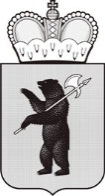 ДЕПАРТАМЕНТ ОБРАЗОВАНИЯЯРОСЛАВСКОЙ ОБЛАСТИСоветская ул., д. . Ярославль, 150000Телефон (4852) 40-18-95Факс (4852) 72-83-81e-mail: dobr@yarregion.ruhttp://yarregion.ru/depts/dobrОКПО 00097608, ОГРН 1027600681195,ИНН / КПП 7604037302 / 760401001__________________№______________На №           от           Директору департамента культуры Ярославской областиМ.В. ВасильевойОб оказании содействияС.В. Астафьева